Antragsformular zur Mitgliedschaft 
in der ÖPGK – MUSTER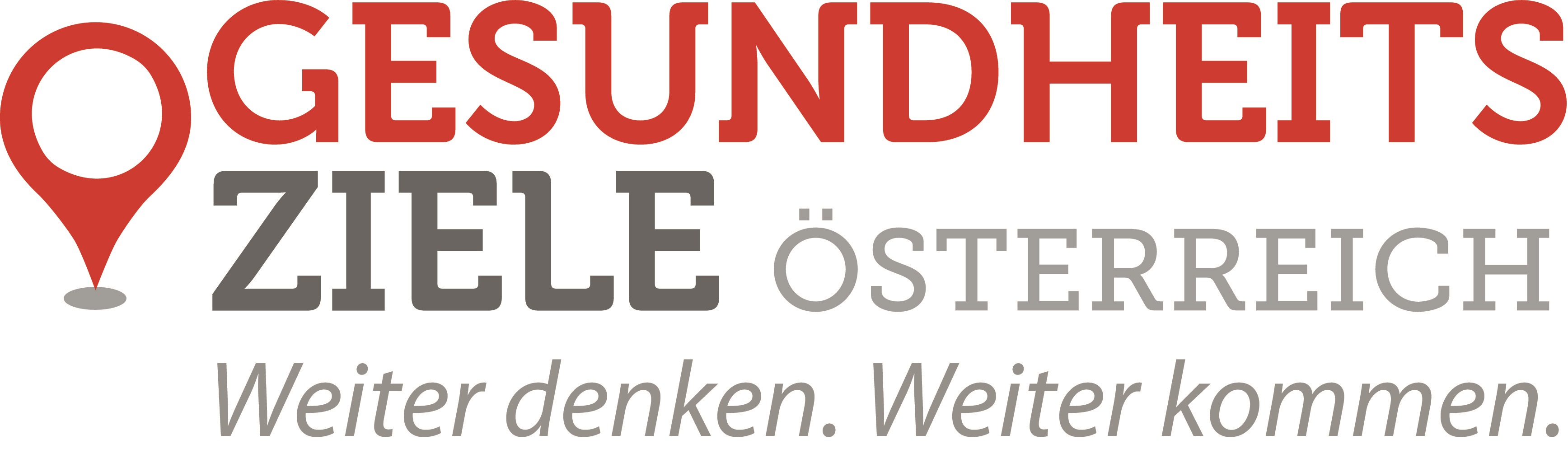 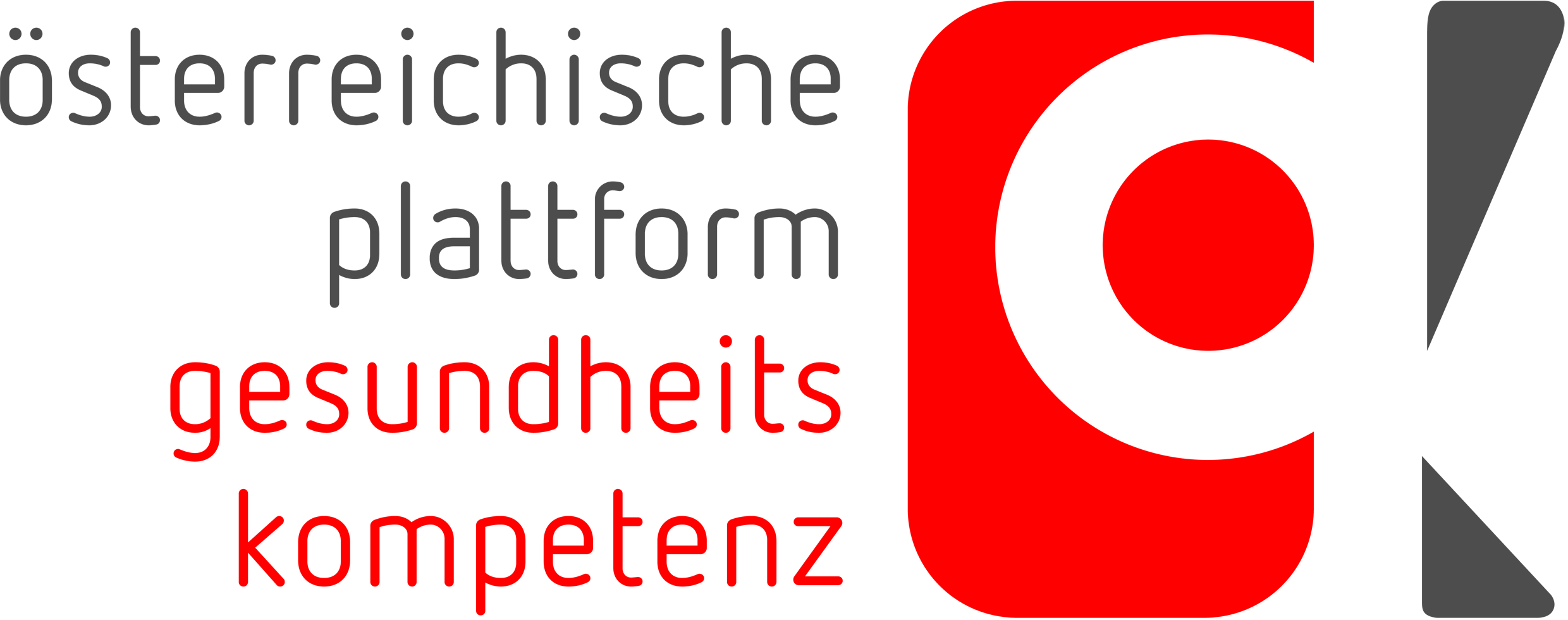 Antragstellende OrganisationAntragstellende Einrichtung:*Rechtsform der antragstellenden Einrichtung: *Zuständige Leiterin/zuständiger Leiter der Einrichtung:*E-Mail-Adresse der zuständigen Leiterin/des zuständigen Leiters der Einrichtung:*Telefonnummer der zuständigen Leiterin/des zuständigen Leiters der Einrichtung:*Website der antragstellenden Einrichtung (sofern vorhanden):Ansprechperson für Ihre Maßnahme zur Stärkung der Gesundheitskompetenz der österreichischen Bevölkerung:*E-Mail-Adresse der Ansprechperson:*Telefonnummer der Ansprechperson:*Website Ihrer Maßnahme zur Stärkung der Gesundheitskompetenz der österreichischen Bevölkerung (sofern vorhanden):Beschreibung Ihrer Maßnahme zur Stärkung der Gesundheitskompetenz der österreichischen BevölkerungTitel Ihrer Maßnahme:*Kurztitel Ihrer Maßnahme:(geplanter) Beginn der Maßnahme:*(geplantes) Ende der Maßnahme:*Kurzbeschreibung der MaßnahmeAusgangslage (max. 1000 Zeichen): 
(Bitte vermeiden Sie Abkürzungen und formulieren Sie für Dritte verständlich. Ihre Antwort zu dieser Frage soll im Falle der Anerkennung der Mitgliedschaft auf der ÖPGK-Webseite veröffentlicht werden.)Bitte beschreiben Sie die Ausgangslage (Ist-Situation) und begründen Sie den Bedarf für die Maßnahme!* Zielsetzung der Maßnahme (max. 1000 Zeichen): 
(Bitte vermeiden Sie Abkürzungen und formulieren Sie für Dritte verständlich. Ihre Antwort zu dieser Frage soll im Falle der Anerkennung der Mitgliedschaft auf der ÖPGK-Webseite veröffentlicht werden.) Stellen Sie sowohl die strategischen Ziele als auch die operationalisierten Ziele dar!*An welchen Messgrößen/Indikatoren erkennen Sie, dass die Maßnahme plangemäß umgesetzt wird?* (Indikator für das Gesundheitsziele-Monitoring)An welchen Messgrößen/Indikatoren erkennen Sie, dass die Zielgruppe/n erreicht wird/werden?*An welchen Messgrößen/Indikatoren erkennen Sie, dass im Rahmen der Maßnahme mit anderen Akteurinnen/Akteuren vernetzt wird?*Methodik (max. 1000 Zeichen):
(Bitte vermeiden Sie Abkürzungen und formulieren Sie für Dritte verständlich. Ihre Antwort zu dieser Frage soll im Falle der Anerkennung der Mitgliedschaft auf der ÖPGK-Webseite veröffentlicht werden.)Welche Aktivitäten werden gesetzt und welche Methoden werden angewandt, um die Ziele zu erreichen?* Orientierung an der Definition von Gesundheitskompetenz der ÖPGKDie Maßnahme trägt zur Stärkung von Gesundheitskompetenz nach zumindest einer der beiden folgenden Definitionen bei:* „Gesundheitskompetenz ist verknüpft mit allgemeiner Bildung und umfasstdas Wissen,die Motivation unddie Fähigkeitenvon Menschen, relevante Gesundheitsinformationenzu finden,zu verstehen,zu beurteilen undanzuwenden,um im Alltag in den BereichenGesundheitsförderung (zur Erhaltung und Stärkung der Gesundheit),Prävention (zur Vorbeugung von Beschwerden oder Erkrankungen) undKrankenversorgung (bei bestehenden Beschwerden oder Erkrankungen)Entscheidungen treffen zu können, die zur Erhaltung oder Verbesserung der Lebensqualität und Gesundheit während des gesamten Lebensverlaufs beitragen.“Bitte wählen Sie nur eine der folgenden Antworten aus:JaNeinKommentar (optional, max. 200 Zeichen):Unterstützung des Gesundheitsziels 3Welches der folgenden Wirkungsziele des Gesundheitsziels 3 wird durch die Maßnahme unterstützt?*Wirkungsziel 1 – Das Gesundheitssystem unter Einbeziehung der Beteiligten und Betroffenen gesundheitskompetenter machen. Insbesondere: die Qualität der Kommunikation und Information in der Krankenversorgung, Gesundheitsförderung und Prävention weiterentwickelnGesundheitskompetenz von Patientinnen und Patienten, Angehörigen und Mitarbeiter/innen als Aufgabe in der Krankenversorgung stärkenErweiterung um Gesundheitsförderungs- und PräventionsinhalteWas ist der konkrete Beitrag Ihrer Maßnahme zur Erreichung des Wirkungsziels 1? (max. 3000 Zeichen)Wirkungsziel 2 – Die persönliche Gesundheitskompetenz unter Berücksichtigung von vulnerablen Gruppen stärken. Insbesondere: Empowerment, Selbstbestimmung, Aufbau kritischer Gesundheitskompetenz und Selbstkompetenz in Bezug auf die eigene Gesundheit fördernpersönliche Gesundheitskompetenz im Sinne eines HiAP („Health in All Policies“)-Prozesses in verschiedenen gesellschaftlichen Bereichen stärken gesundheitliche Chancengerechtigkeit als zentralen Aspekt in Maßnahmenplanung und -umsetzung systematisch integrierenWas ist der konkrete Beitrag Ihrer Maßnahme zur Erreichung des Wirkungsziels 2? (max. 3000 Zeichen)Wirkungsziel 3 – Gesundheitskompetenz im Dienstleistungs- und Produktionssektor verankern. Insbesondere: gesundheitsrelevante Kommunikation und Information des Dienstleistungs- und Produktionssektors für die Bevölkerung verbessern.Was ist der konkrete Beitrag Ihrer Maßnahme zur Erreichung des Wirkungsziels 3? (max. 3000 Zeichen)FinanzierungDie gegebenenfalls notwendige Finanzierung der Maßnahme ist gesichert.* 
Bitte wählen Sie nur eine der folgenden Antworten aus:JaNennen Sie die FinanzierungsquelleNeinZielgruppe(n) der Maßnahme*Zielgruppen im Setting FamilieMütterVäterSchwangere Frauen/werdende ElternKinder und JugendlicheAlleinerziehendeMenschen mit Behinderung/chronischer/schwerer ErkrankungMenschen mit privaten Pflege- und BetreuungspflichtenSonstiges:Zielgruppen im Setting Kindergarten und KinderkrippeKinder in Kindergarten und KinderkrippeBeschäftigte im Kindergarten und in der KinderkrippeEltern im Setting Kindergarten und KinderkrippeEntscheidungsträger/innen im Setting Kindergarten und KinderkrippeSonstiges:Zielgruppen im Setting Schule und in anderen BildungseinrichtungenSchüler/innenLehrer/innenDirektor/inn/enEltern im Setting SchuleEntscheidungsträger/innen im Setting Schulenicht unterrichtendes Personal im Setting SchuleSonstiges:Zielgruppen im Setting BetriebAngelernte oder Hilfsarbeiter/innenFacharbeiter/innenAngestellteLeiharbeitskräfteLehrlingeFührungskräfteÄltere Arbeitnehmer/innenMenschen im Nachtschicht/SchichtbetriebSelbstständigeVertreter/innen mit besonderen Aufgaben (Betriebsrätinnen/Betriebsräte, Arbeitsmediziner/innen, Arbeitspsychologinnen/Arbeitspsychologen, Sicherheitsfachkräfte, Sicherheitsvertrauenspersonen, Ersthelfer/innen, Behindertenvertrauenspersonen)Sonstiges:Zielgruppen im Setting Gemeinde/StadtviertelKinder im außerschulischen BereichJugendliche im außerschulischen BereichErwachseneÄltere MenschenMenschen mit Behinderung/chronischer/schwerer ErkrankungAlleinstehende MenschenMenschen mit Migrationshintergrund, Asylwerber/innen, FlüchtlingeErwerbsarbeitslose MenschenMenschen mit niedrigem Einkommen / Bildungsniveau / Stellung im Beruf, Menschen in prekärenBeschäftigungsverhältnissenWohnungslose MenschenSonstiges:Zielgruppen im Setting Freizeit/KonsumweltenAkteurinnen/Akteure im Bereich KonsumenteninformationAnbieter und Entscheidungsträger/innen für Dienstleistungen, Produktion, HandelAkteurinnen/Akteure in Vereinswesen und ZivilgesellschaftSonstiges:Zielgruppen im Setting Gesundheits- und Sozialwesen/(öffentliche) DienstleistungenPatientinnen/Patienten, Klientinnen/KlientenÄrztinnen/ÄrztePflege- und BetreuungspersonalAndere nichtärztliche Berufsgruppen (Hebammen, Physiotherapeutinnen/Physiotherapeuten etc.)Berufsgruppen der psychosozialen Versorgung (Psychologinnen/Psychologen, Sozialarbeiter/innen etc.)Gesundheitsförderungsberater/innen, Gesundheitsexpertinnen/GesundheitsexpertenSonstiges:Zielgruppen im Setting Gesellschaftspolitik/MedienMitglieder von Vereinen / Verbänden / InteressensvertretungenVertreter/innen der Verwaltung oder PolitikMedienvertreter/innenSonstiges:Sonstiges:EinverständniserklärungZur Aufnahme in die ÖPGK benötigen wir Ihr Einverständnis zu den nachfolgenden drei Punkten. Einverständnis zur aktiven Mitwirkung in der ÖPGK:*Hiermit erklärt sich die antragstellende Einrichtung zur aktiven Mitwirkung in der ÖPGK bereit. Die Einrichtung unterstützt die breite Umsetzung des Gesundheitszieles 3 und die Ziele der ÖPGK nach Maßgabe der eigenen Möglichkeiten, insbesondere durch Teilnahme an dem Erfahrungsaustausch („lessons learned“) im Rahmen der Veranstaltungen der ÖPGK, durch Aufbau von Kooperationen mit anderen Umsetzungsakteurinnen/Umsetzungsakteuren und durch die Weitergabe von Erfahrungswissen auch über die ÖPGK hinaus. Einverständnis zur Veröffentlichung der angegebenen Daten:*Die antragstellende Einrichtung ist mit der Veröffentlichung der angegebenen Daten auf der Webseite der Österreichischen Plattform Gesundheitskompetenz einverstanden. Einverständnis zur jährlichen Informationsbereitstellung:*Informationen zu Maßnahmen, die im Rahmen der Mitgliedschaft bei der ÖPGK erhoben werden, sind Teil der Gesundheitsziele-Strategie und werden demnach im Zuge dessen dokumentiert und monitiert. Die antragstellende Einrichtung erklärt sich bereit, dafür erforderliche Informationen jährlich bereitzustellen.Informationen zur Bewertung Ihres AntragsDas Kern-Team der ÖPGK entscheidet über den Antrag zur Mitgliedschaft und bezieht folgende Kriterien (in unterschiedlicher Gewichtung) in die Bewertung mit ein.Muss-Kriterien:Entspricht der Definition von Gesundheitskompetenz der ÖPGK Beitrag zur Erfüllung Gesundheitsziel 3 ist belegt (Erfüllung eines Wirkungsziels) Finanzierung der Maßnahme ist für die angegebene Laufzeit sichergestellt „Qualitäts“-Kriterien:Verständlichkeit und Nachvollziehbarkeit des Antragstextes/der Maßnahmenbeschreibung Klarheit und Angemessenheit von Zielsetzung und Methodik Kann einem Arbeitsschwerpunkte der ÖPGK zugeordnet werdenGute Gesundheitsinformation Österreich – insbesondere Verwendung der ÖPGK-Kriterien für Gute Gesundheitsinformation, konkrete Darstellung/Beschreibung, wie die Zielgruppe unterstützt wird, um relevante Gesundheitsinformationen finden, verstehen, beurteilen und anwenden zu können.Gute Gesprächsqualität im Gesundheitssystem gemäß den Kriterien der ÖPGKRahmenbedingungen in Organisationen und Settings – z.B. unter Verwendung eines der Selbstbewertungstools der ÖPGK Bürger- und Patientenempowerment – z.B. unter Verwendung der Materialien der „3 Fragen für meine Gesundheit“Messung von GesundheitskompetenzAnwendung von Produkten der ÖPGK Messgröße für die Umsetzung der Maßnahme ist vorhanden (Angabe konkreter Messgrößen)  Bitte beachten Sie außerdem die weiteren Regeln zur Mitgliedschaft: https://oepgk.at/wp-content/uploads/2019/10/mitgliedschaft-und-kriterien_kt_10092019.pdfDas Kern-Team trifft in der Regel viermal pro Jahr zusammen. Wir bitten Sie daher um Verständnis, dass die Entscheidung über die Mitgliedschaft frühestens in der jeweils auf Ihre Antragstellung folgenden Sitzung behandelt werden kann, sofern ihr Antrag 10 Werktage vor dem Sitzungstermin eingelangt ist. Die Koordinationsstelle wird Ihnen die konkreten Sitzungsterminen mitteilen.